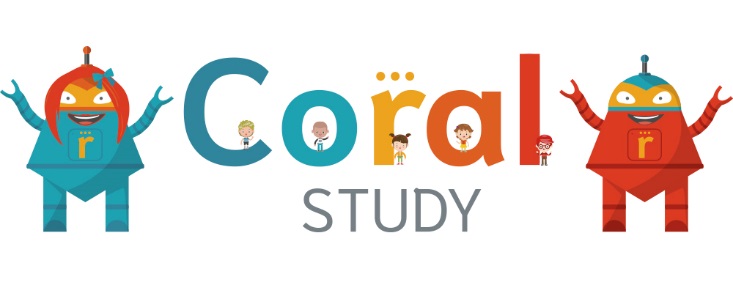 UNITAT DE NUTRICIÓ HUMANA – URV
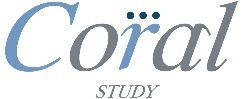 
ESTUDIO LONGITUDINAL PARA DETERMINAR LOS FACTORES DE RIESGO QUE SE ASOCIAN CON LA OBESIDAD INFANTIL: CORALSOBN18PE05VISITA DE SEGUIMIENTO01